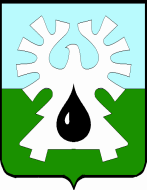 МУНИЦИПАЛЬНОЕ ОБРАЗОВАНИЕ ГОРОД УРАЙХанты-Мансийский автономный округ-ЮграАДМИНИСТРАЦИЯ ГОРОДА УРАЙКомитет по финансам администрации города УрайПРИКАЗот  12.09.2017                                                                                                                 №92/1-одО внесении изменений в приказ Комитета по финансамадминистрации города Урай от 21.07.2016 №73-од            В целях приведения в соответствие с постановлением администрации города Урай от 30.03.2016 №856 «О Правилах определения требований к закупаемым муниципальными органами муниципального образования городской округ город Урай и подведомственными им казенными учреждениями, бюджетными учреждениями и унитарными предприятиями отдельным видам товаров, работ, услуг (в том числе предельных цен товаров, работ, услуг»:          1. Внести изменения в приложение 1 к приказу Комитета по финансам администрации города Урай от 21.07.2016 №73-од «Об утверждении требований к закупаемым Комитетом по финансам администрации города Урай отдельных видам товаров, работ, услуг( в том числе предельных цен товаров, работ, услуг), изложив его в новой редакции согласно приложению.          2. Опубликовать приказ в газете «Знамя» и разместить на официальном сайте органов местного самоуправления города Урай в информационно-телекоммуникационной сети «Интернет».         3.   Контроль за выполнением приказа оставляю за собой.	Председатель                                                                                                 И.В.Хусаинова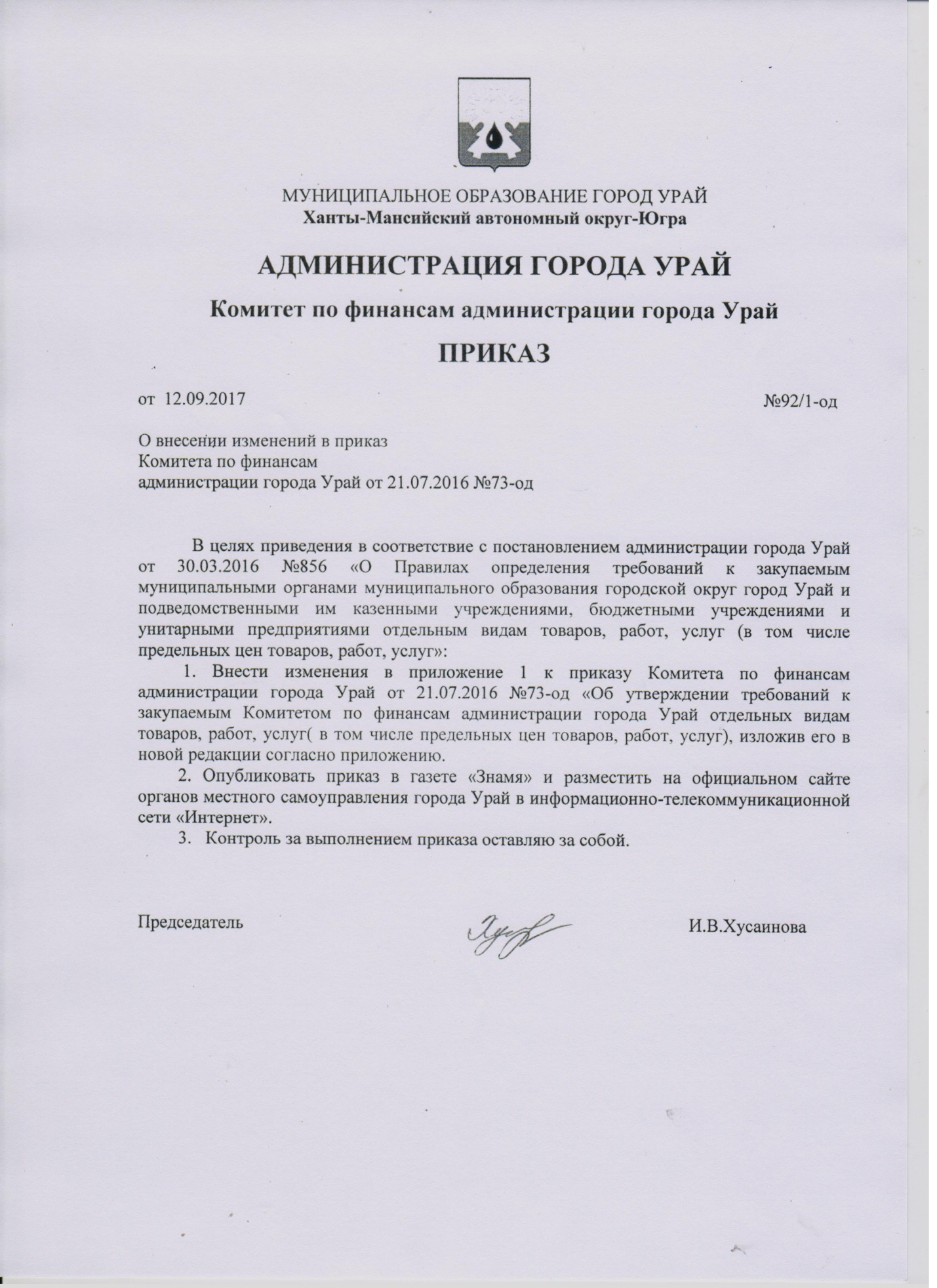                                                                         	                                                                                      Приложение                                                                                                                                                                              к приказу Комитета по финансам администрации города Урай 	                                                                    от 12.09.2017 №92/1-од                                                                                                                                                                                                                                                                «Приложение 1                                                                                                                                                                                                     к приказу Комитета по финансам администрации                      города Урай от 21.07.2016 №73-од	Переченьотдельных видов товаров, работ, услуг, их потребительские свойства (в том числе качество) и иные характеристики (в том числе предельные цены товаров, работ, услуг) к ним№ п/п        Код по ОКПД 2Наименование отдельного вида товаров, работ, услугТребования к потребительским свойствам (в том числе качеству) и иным характеристикам (в том числе предельные цены) отдельных видов товаров, работ, услугТребования к потребительским свойствам (в том числе качеству) и иным характеристикам (в том числе предельные цены) отдельных видов товаров, работ, услугТребования к потребительским свойствам (в том числе качеству) и иным характеристикам (в том числе предельные цены) отдельных видов товаров, работ, услугТребования к потребительским свойствам (в том числе качеству) и иным характеристикам (в том числе предельные цены) отдельных видов товаров, работ, услугТребования к потребительским свойствам (в том числе качеству) и иным характеристикам (в том числе предельные цены) отдельных видов товаров, работ, услугТребования к потребительским свойствам (в том числе качеству) и иным характеристикам (в том числе предельные цены) отдельных видов товаров, работ, услугТребования к потребительским свойствам (в том числе качеству) и иным характеристикам (в том числе предельные цены) отдельных видов товаров, работ, услугТребования к потребительским свойствам (в том числе качеству) и иным характеристикам (в том числе предельные цены) отдельных видов товаров, работ, услуг№ п/п        Код по ОКПД 2Наименование отдельного вида товаров, работ, услугхарактеристикаединица измеренияединица измеренияединица измеренияединица измерениязначение характеристикизначение характеристикизначение характеристики№ п/п        Код по ОКПД 2Наименование отдельного вида товаров, работ, услугхарактеристикакод по ОКЕИкод по ОКЕИнаименованиенаименованиедолжности муниципальной службыдолжности муниципальной службыдолжности муниципальной службы№ п/п        Код по ОКПД 2Наименование отдельного вида товаров, работ, услугхарактеристикакод по ОКЕИкод по ОКЕИнаименованиенаименованиеДолжности муниципальной службы высшей группы, учреждаемые для выполнения функции «руководитель»Должности муниципальной службы главной и ведущей групп, учреждаемые для выполнения функции «руководитель»Должности муниципальной службы, учреждаемые для выполнения функций «специалист»Отдельные виды товаров, работ, услуг, включенные в перечень отдельных видов товаров, работ, услуг, предусмотренный приложением 2 к Правилам определения требований к закупаемым муниципальными органами муниципального образования городской округ город Урай и подведомственными им казенными учреждениями, бюджетными учреждениями и унитарными предприятиями отдельным видам товаров, работ, услуг (в том числе предельных цен товаров, работ, услуг), утвержденным постановлением администрации города Урай от 30.03.2016 № 856Отдельные виды товаров, работ, услуг, включенные в перечень отдельных видов товаров, работ, услуг, предусмотренный приложением 2 к Правилам определения требований к закупаемым муниципальными органами муниципального образования городской округ город Урай и подведомственными им казенными учреждениями, бюджетными учреждениями и унитарными предприятиями отдельным видам товаров, работ, услуг (в том числе предельных цен товаров, работ, услуг), утвержденным постановлением администрации города Урай от 30.03.2016 № 856Отдельные виды товаров, работ, услуг, включенные в перечень отдельных видов товаров, работ, услуг, предусмотренный приложением 2 к Правилам определения требований к закупаемым муниципальными органами муниципального образования городской округ город Урай и подведомственными им казенными учреждениями, бюджетными учреждениями и унитарными предприятиями отдельным видам товаров, работ, услуг (в том числе предельных цен товаров, работ, услуг), утвержденным постановлением администрации города Урай от 30.03.2016 № 856Отдельные виды товаров, работ, услуг, включенные в перечень отдельных видов товаров, работ, услуг, предусмотренный приложением 2 к Правилам определения требований к закупаемым муниципальными органами муниципального образования городской округ город Урай и подведомственными им казенными учреждениями, бюджетными учреждениями и унитарными предприятиями отдельным видам товаров, работ, услуг (в том числе предельных цен товаров, работ, услуг), утвержденным постановлением администрации города Урай от 30.03.2016 № 856Отдельные виды товаров, работ, услуг, включенные в перечень отдельных видов товаров, работ, услуг, предусмотренный приложением 2 к Правилам определения требований к закупаемым муниципальными органами муниципального образования городской округ город Урай и подведомственными им казенными учреждениями, бюджетными учреждениями и унитарными предприятиями отдельным видам товаров, работ, услуг (в том числе предельных цен товаров, работ, услуг), утвержденным постановлением администрации города Урай от 30.03.2016 № 856Отдельные виды товаров, работ, услуг, включенные в перечень отдельных видов товаров, работ, услуг, предусмотренный приложением 2 к Правилам определения требований к закупаемым муниципальными органами муниципального образования городской округ город Урай и подведомственными им казенными учреждениями, бюджетными учреждениями и унитарными предприятиями отдельным видам товаров, работ, услуг (в том числе предельных цен товаров, работ, услуг), утвержденным постановлением администрации города Урай от 30.03.2016 № 856Отдельные виды товаров, работ, услуг, включенные в перечень отдельных видов товаров, работ, услуг, предусмотренный приложением 2 к Правилам определения требований к закупаемым муниципальными органами муниципального образования городской округ город Урай и подведомственными им казенными учреждениями, бюджетными учреждениями и унитарными предприятиями отдельным видам товаров, работ, услуг (в том числе предельных цен товаров, работ, услуг), утвержденным постановлением администрации города Урай от 30.03.2016 № 856Отдельные виды товаров, работ, услуг, включенные в перечень отдельных видов товаров, работ, услуг, предусмотренный приложением 2 к Правилам определения требований к закупаемым муниципальными органами муниципального образования городской округ город Урай и подведомственными им казенными учреждениями, бюджетными учреждениями и унитарными предприятиями отдельным видам товаров, работ, услуг (в том числе предельных цен товаров, работ, услуг), утвержденным постановлением администрации города Урай от 30.03.2016 № 856Отдельные виды товаров, работ, услуг, включенные в перечень отдельных видов товаров, работ, услуг, предусмотренный приложением 2 к Правилам определения требований к закупаемым муниципальными органами муниципального образования городской округ город Урай и подведомственными им казенными учреждениями, бюджетными учреждениями и унитарными предприятиями отдельным видам товаров, работ, услуг (в том числе предельных цен товаров, работ, услуг), утвержденным постановлением администрации города Урай от 30.03.2016 № 856Отдельные виды товаров, работ, услуг, включенные в перечень отдельных видов товаров, работ, услуг, предусмотренный приложением 2 к Правилам определения требований к закупаемым муниципальными органами муниципального образования городской округ город Урай и подведомственными им казенными учреждениями, бюджетными учреждениями и унитарными предприятиями отдельным видам товаров, работ, услуг (в том числе предельных цен товаров, работ, услуг), утвержденным постановлением администрации города Урай от 30.03.2016 № 856Отдельные виды товаров, работ, услуг, включенные в перечень отдельных видов товаров, работ, услуг, предусмотренный приложением 2 к Правилам определения требований к закупаемым муниципальными органами муниципального образования городской округ город Урай и подведомственными им казенными учреждениями, бюджетными учреждениями и унитарными предприятиями отдельным видам товаров, работ, услуг (в том числе предельных цен товаров, работ, услуг), утвержденным постановлением администрации города Урай от 30.03.2016 № 8561.26.20.11Компьютеры портативные массой не более 10 кг, такие как ноутбуки, планшетные компьютеры, карманные компьютеры, в том числе совмещающие функции мобильного телефонного аппарата, электронные записные книжки и аналогичная компьютерная техника(ноутбуки)размер и тип экрана, тип процессора, частота процессора, размер оперативной памяти, объем накопителя, тип жесткого диска, оптический привод, наличие модулей Wi-Fi, Bluetooth, поддержки 3G (UMTS), тип видеоадаптера, время работы, операционная система, предустановленное программное обеспечение размер экрана - матовый  не более 18 дюймов; многоядерный процессор частотой не более 3500 мегагерц; размер оперативной памяти - не более 8 гигабайт; тип жесткого диска – HDD, объем накопителя - не более 1 терабайта; оптический привод - DVD-RW; встроенные модули - Wi-Fi, Bluetooth, поддержка 3G (UMTS) - нет, тип видеоадаптера - встроенный; время работы - 4-11 часов; предустановленная операционная система; предустановленное ПО - пакет офисного ПОразмер экрана - матовый  не более 18 дюймов; многоядерный процессор частотой не более 3500 мегагерц; размер оперативной памяти - не более 8 гигабайт; тип жесткого диска – HDD, объем накопителя - не более 1 терабайта; оптический привод - DVD-RW; встроенные модули - Wi-Fi, Bluetooth, поддержка 3G (UMTS) - нет, тип видеоадаптера - встроенный; время работы - 4-11 часов; предустановленная операционная система; предустановленное ПО - пакет офисного ПОразмер экрана - матовый  не более 18 дюймов; многоядерный процессор частотой не более 2800 мегагерц; размер оперативной памяти - не более 6 гигабайт; тип жесткого диска – HDD, объем накопителя - не более 1 терабайта; оптический привод - DVD-RW; встроенные модули - Wi-Fi, Bluetooth, поддержка 3G (UMTS) - нет, тип видеоадаптера - встроенный; время работы - 4-11 часов; предустановленная операционная система;  предустановленное ПО - пакет офисного ПО1.26.20.11Компьютеры портативные массой не более 10 кг, такие как ноутбуки, планшетные компьютеры, карманные компьютеры, в том числе совмещающие функции мобильного телефонного аппарата, электронные записные книжки и аналогичная компьютерная техника(ноутбуки)предельная цена383383рубльрубль85 000,0085 000,0065 000,002.26.20.15Машины вычислительные электронные цифровые прочие, содержащие или не содержащие в одном корпусе одно или два из следующих устройств для автоматической обработки данных: запоминающие устройства, устройства ввода, устройства вывода(системный блок и монитор)тип (моноблок/системный блок и монитор), размер экрана/монитора, тип процессора, частота процессора, размер оперативной памяти, объем накопителя, тип жесткого диска, оптический привод, тип видеоадаптера, операционная система, предустановленное программное обеспечениесистемный блок и монитор, размер экрана монитора - не более 23 дюймов; многоядерный процессор частотой не более 3500 мегагерц; размер оперативной памяти - не более 8 гигабайт; тип жесткого диска – HDD, объем накопителя - не более 1Терабайт; оптический привод - DVD-RW; тип видеоадаптера - встроенный; предустановленная операционная система; пакет офисного ПОсистемный блок и монитор, размер экрана монитора - не более 23 дюймов; многоядерный процессор частотой не более 3500 мегагерц; размер оперативной памяти - не более 8 гигабайт; тип жесткого диска – HDD, объем накопителя - не более 1Терабайт; оптический привод - DVD-RW; тип видеоадаптера - встроенный; предустановленная операционная система; пакет офисного ПОсистемный блок и монитор, размер экрана монитора - не более 23 дюймов; многоядерный процессор частотой не более 3000 мегагерц; размер оперативной памяти - не более 6 гигабайт; тип жесткого диска – HDD, объем накопителя - не более 1Терабайт; оптический привод - DVD-RW; тип видеоадаптера - встроенный; предустановленная операционная система; пакет офисного ПО2.26.20.15Машины вычислительные электронные цифровые прочие, содержащие или не содержащие в одном корпусе одно или два из следующих устройств для автоматической обработки данных: запоминающие устройства, устройства ввода, устройства вывода(системный блок и монитор)предельная цена383383рубльрубль65 000,0065 000,0055 000,003.26.20.16Устройства ввода или вывода, содержащие или не содержащие в одном корпусе запоминающие устройства(принтеры А4)максимальный формат, скорость печати, качество печати, размер оперативной памяти, наличие дополнительных модулей и интерфейсовмаксимальный формат - A4, скорость печати -          не более 50 стр./мин., качество печати не  хуже 1200dpi, размер оперативной памяти не менее 512Mb наличие интерфейсов Ethernet и USBмаксимальный формат - A4, скорость печати -          не более 50 стр./мин., качество печати не хуже 1200dpi, размер оперативной памяти не менее 512Mb наличие интерфейсов Ethernet и USBмаксимальный формат - A4, скорость печати -          не более 50 стр./мин.,качество печати не хуже 1200dpi, размер оперативной памяти не менее 512Mb наличие интерфейсов Ethernet и USB3.26.20.16Устройства ввода или вывода, содержащие или не содержащие в одном корпусе запоминающие устройства(принтеры А4)предельная цена383383рубльрубль30 000,0030 000,0035 000,004.26.20.16Устройства ввода или вывода, содержащие или не содержащие в одном корпусе запоминающие устройства(принтеры А3)максимальный формат, скорость печати, качество печати, размер оперативной памяти, наличие дополнительных модулей и интерфейсовмаксимальный формат – A3, скорость печати -          не более 40 стр./мин., качество печати не хуже 1200dpi, размер оперативной памяти не менее 512Mb наличие интерфейсов Ethernet и USBмаксимальный формат – A3, скорость печати -          не более 40 стр./мин., качество печати не хуже 1200dpi, размер оперативной памяти не менее 512Mb наличие интерфейсов Ethernet и USBмаксимальный формат – A3, скорость печати -          не более 50 стр./мин.,качество печати не хуже 1200dpi, размер оперативной памяти не менее 512Mb наличие интерфейсов Ethernet и USB,4.26.20.16Устройства ввода или вывода, содержащие или не содержащие в одном корпусе запоминающие устройства(принтеры А3)предельная цена383383рубльрубль60 000,0060 000,0065 000,005.26.20.   16Устройства ввода или вывода, содержащие или не содержащие в одном корпусе запоминающие устройства(МФУ А4)максимальный формат, разрешение сканирования (для сканера/многофункционального устройства), скорость печати/сканирования, наличие дополнительных модулей и интерфейсовмаксимальный формат - A4, цветное планшетное/протяжное сканирование с разрешением не более 1200 т/д, скорость печати/ сканирования - не более 50 стр./мин., автоматический податчик оригиналов, наличие интерфейсов Ethernet и USBмаксимальный формат - A4, цветное планшетное/протяжное сканирование с разрешением не более 1200 т/д, скорость печати/ сканирования - не более 50 стр./мин., автоматический податчик оригиналов, наличие интерфейсов Ethernet и USBмаксимальный формат - A4, цветное планшетное/протяжное сканирование с разрешением не более 1200 т/д, скорость печати/ сканирования - не более 50 стр./мин., автоматический податчик оригиналов, наличие интерфейсов Ethernet и USB5.26.20.   16Устройства ввода или вывода, содержащие или не содержащие в одном корпусе запоминающие устройства(МФУ А4)предельная цена383383рубльрубль48 000,0048 000,0048 000,006.26.20.16Устройства ввода или вывода, содержащие или не содержащие в одном корпусе запоминающие устройства(МФУ А3)максимальный формат, разрешение сканирования (для сканера/многофункционального устройства), скорость печати/сканирования, наличие дополнительных модулей и интерфейсов максимальный формат – A3, цветное планшетное/протяжное сканирование с разрешением не более 1200 т/д, скорость печати/ сканирования - не более 60 стр./мин., автоматический податчик оригиналов, наличие интерфейсов Ethernet и USBмаксимальный формат – A3, цветное планшетное/протяжное сканирование с разрешением не более 1200 т/д, скорость печати/ сканирования - не более 60 стр./мин., автоматический податчик оригиналов, наличие интерфейсов Ethernet и USBмаксимальный формат – A3, цветное планшетное/протяжное сканирование с разрешением не более 1200 т/д, скорость печати/ сканирования - не более 60 стр./мин., автоматический податчик оригиналов, наличие интерфейсов Ethernet и USB6.26.20.16Устройства ввода или вывода, содержащие или не содержащие в одном корпусе запоминающие устройства(МФУ А3)предельная цена383383рубльрубль150 000,00150 000,00150 000,007.26.30.11Аппаратура коммуникационная передающая с приемными устройствами (телефоны мобильные)Тип, стандарт, диагональ экрана, оперативная памятьТип-смартфон, стандарт - 
GSM 900/1800/1900, 3G, 4G LTE, диагональ экрана не более 5 дюйма, оперативная память не более 2 ГигабайтТип-смартфон, стандарт - 
GSM 900/1800/1900, 3G, 4G LTE, диагональ экрана не более 5 дюйма, оперативная память не более 2 ГигабайтТип-смартфон, стандарт - 
GSM 900/1800/1900, 3G, 4G LTE, диагональ экрана не более 5 дюйма, оперативная память не более 2 Гигабайт7.26.30.11Аппаратура коммуникационная передающая с приемными устройствами (телефоны мобильные)предельная цена383383рубльрубль15 000,0010 000,00 5 000,008.29.10.21, 29.10.22, 29.10.23, 29.10.24 Автомобили легковыемощность двигателя, комплектация251 251 лошадиная сила лошадиная сила не более 200 закупка не предусмотреназакупка не предусмотрена8.29.10.21, 29.10.22, 29.10.23, 29.10.24 Автомобили легковыепредельная цена383383рубльрубльне более 1,5 млн. закупка не предусмотреназакупка не предусмотрена9.49.32.11Услуги таксимощность двигателя251 251 лошадиная сила лошадиная сила не более 200 закупка не предусмотреназакупка не предусмотрена10.49.32.12Услуги по аренде легковых автомобилей с водителеммощность двигателя251 251 лошадиная сила лошадиная сила не более 200 закупка не предусмотреназакупка не предусмотрена11. 77.11.10Услуги по аренде и лизингу легковых автомобилей и легких (не более 3,5 т) автотранспортных средств без водителямощность двигателя251 251 лошадиная сила лошадиная сила не более 200 закупка не предусмотреназакупка не предусмотрена12.31.01.11 (150)Мебель металлическая для офисов (мебель для сидения, преимущественно с металлическим каркасом)материал (металл), обивочные материалыпредельное значение - кожа натуральная; возможные значения: искусственная кожа, мебельный (искусственный) мех, искусственная замша (микрофибра), ткань, нетканые материалыпредельное значение - кожа натуральная; возможные значения: искусственная кожа, мебельный (искусственный) мех, искусственная замша (микрофибра), ткань, нетканые материалыпредельное значение - искусственная кожа; возможные значения: мебельный (искусственный) мех, искусственная замша (микрофибра), ткань, нетканые материалы12.31.01.11 (150)Мебель металлическая для офисов (мебель для сидения, преимущественно с металлическим каркасом)предельная цена383383рубльрубль25 000,0019 000,0010 000,0013.31.01.12 (160)Мебель деревянная для офисов (мебель для сидения, преимущественно с деревянным каркасом)материал (вид древесины)предельное значение - массив древесины "ценных" пород (твердолиственных и тропических); возможные значения: древесина хвойных и мягколиственных пород: береза, лиственница, сосна, ельпредельное значение - массив древесины "ценных" пород (твердолиственных и тропических); возможные значения: древесина хвойных и мягколиственных пород: береза, лиственница, сосна, ельвозможное значение - древесина хвойных и мягколиственных пород: береза, лиственница, сосна, ель13.31.01.12 (160)Мебель деревянная для офисов (мебель для сидения, преимущественно с деревянным каркасом)обивочные материалыпредельное значение - кожа натуральная; возможные значения: искусственная кожа; мебельный (искусственный) мех, искусственная замша (микрофибра), ткань, нетканые материалыпредельное значение - кожа натуральная; возможные значения: искусственная кожа; мебельный (искусственный) мех, искусственная замша (микрофибра), ткань, нетканые материалыпредельное значение - искусственная кожа; возможные значения; мебельный (искусственный) мех, искусственная замша (микрофибра), ткань, нетканые материалы13.31.01.12 (160)Мебель деревянная для офисов (мебель для сидения, преимущественно с деревянным каркасом)предельная цена383383рубльрубль40 000,0030 000,0020 000,0014.31.01.12 (110)Мебель деревянная для офисов (столы письменные деревянные для офисов, административных помещений)материал (вид древесины)предельное значение - массив древесины "ценных" пород (твердо-лиственных и тропических); возможные значения: древесина хвойных и мягколиственных породпредельное значение - массив древесины "ценных" пород (твердо-лиственных и тропических); возможные значения: древесина хвойных и мягколиственных породвозможные значения - древесина хвойных и мягколиственных пород14.31.01.12 (110)Мебель деревянная для офисов (столы письменные деревянные для офисов, административных помещений)предельная цена383383рубльрубль50 000,0035 000,0020 000,0015.31.01.12 (130, 131)Мебель деревянная для офисов (шкафы офисные деревянные, шкафы для одежды деревянные)материал (вид древесины)предельное значение - массив древесины "ценных" пород (твердо-лиственных и тропических); возможные значения: древесина хвойных и мягколиственных породпредельное значение - массив древесины "ценных" пород (твердо-лиственных и тропических); возможные значения: древесина хвойных и мягколиственных породвозможные значения - древесина хвойных и мягколиственных пород15.31.01.12 (130, 131)Мебель деревянная для офисов (шкафы офисные деревянные, шкафы для одежды деревянные)предельная цена383383рубльрубль60 000,0050 000,0040 000,0016.31.01.12 (150)Мебель деревянная для офисов (тумбы офисные деревянные)материал (вид древесины)предельное значение - массив древесины "ценных" пород (твердо-лиственных и тропических); возможные значения: древесина хвойных и мягколиственных породпредельное значение - массив древесины "ценных" пород (твердо-лиственных и тропических); возможные значения: древесина хвойных и мягколиственных породвозможные значения - древесина хвойных и мягколиственных пород16.31.01.12 (150)предельная цена383383рубльрубль30 000,0020 000,0010 000,00                   Дополнительный перечень отдельных видов товаров, работ, услуг, определенный муниципальными органами муниципального образования городской округ город Урай                   Дополнительный перечень отдельных видов товаров, работ, услуг, определенный муниципальными органами муниципального образования городской округ город Урай                   Дополнительный перечень отдельных видов товаров, работ, услуг, определенный муниципальными органами муниципального образования городской округ город Урай                   Дополнительный перечень отдельных видов товаров, работ, услуг, определенный муниципальными органами муниципального образования городской округ город Урай                   Дополнительный перечень отдельных видов товаров, работ, услуг, определенный муниципальными органами муниципального образования городской округ город Урай                   Дополнительный перечень отдельных видов товаров, работ, услуг, определенный муниципальными органами муниципального образования городской округ город Урай                   Дополнительный перечень отдельных видов товаров, работ, услуг, определенный муниципальными органами муниципального образования городской округ город Урай                   Дополнительный перечень отдельных видов товаров, работ, услуг, определенный муниципальными органами муниципального образования городской округ город Урай                   Дополнительный перечень отдельных видов товаров, работ, услуг, определенный муниципальными органами муниципального образования городской округ город Урай                   Дополнительный перечень отдельных видов товаров, работ, услуг, определенный муниципальными органами муниципального образования городской округ город Урай                   Дополнительный перечень отдельных видов товаров, работ, услуг, определенный муниципальными органами муниципального образования городской округ город Урай1.------------------------------------------------------------------------------------------------------------------------------------------------------------------------------------------------------------------------------------------------------------------------------».